Quand on multiplie un nombre décimal par 10, par 100, par 1 000… chaque chiffre du nombre prend une valeur 10 fois, 100 fois, 1 000 fois … plus grande. On doit déplacer la virgule de 1 rang (X10), 2 rangs (X100) ou 3 rangs (X1000) vers la droite. 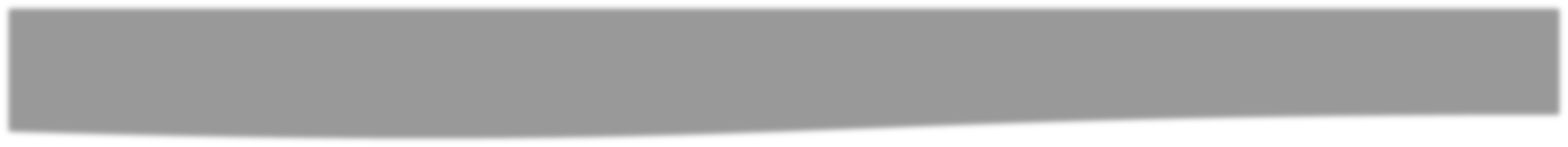 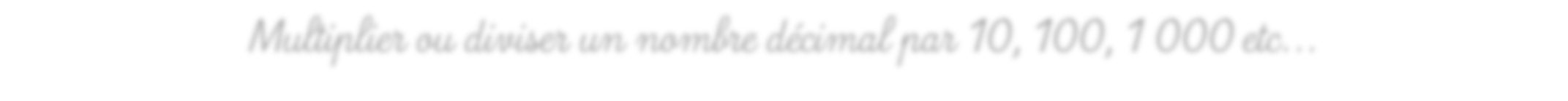 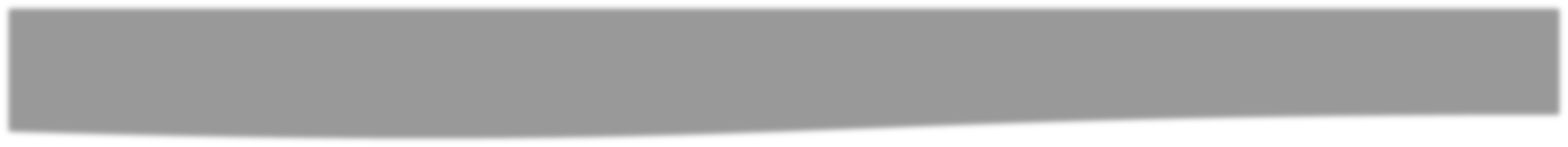 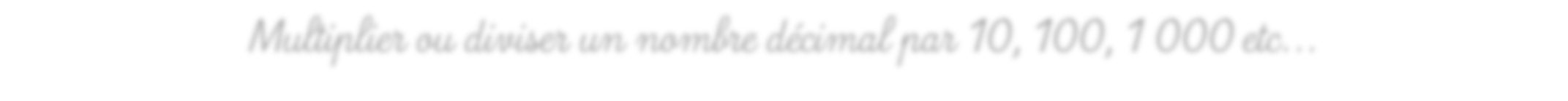 2,07 X 10 = 20,7 C’est 10 fois plus grand, on déplace la virgule d’un rang vers la droite.2,458 X 100 = 245,8 C’est 100 fois plus grand, on déplace la virgule de deux rangs vers la droite 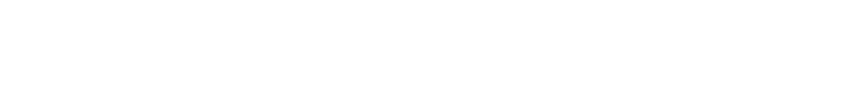 84,47 x 1 000 = 84 470C’est 1 000 fois plus grand, on déplace la virgule de tris rangs vers la droite.Il arrive qu’il faut ajouter des 0.Milliers Centaines Dizaines Unités Dixièmes Centièmes Millièmes 2, 0  	 7 2 0, 7 2, 4 5 8 2 4 5, 8 Milliers Centaines Dizaines Unités Dixièmes Centièmes Millièmes  84, 4  	 7 8447 0 